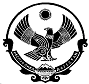 РЕСПУБЛИКА ДАГЕСТАНМУНИЦИПАЛЬНОЕ ОБРАЗОВАНИЕ«АКУШИНСКИЙ РАЙОН»МУНИЦИПАЛЬНОЕ КАЗЕННОЕОБЩЕОБРАЗОВАТЕЛЬНОЕ УЧРЕЖДЕНИЕ
«ЧИНИМАХИНСКАЯ ООШ»    368291   с. Чини                          maghomiedova.saida84@mail.ru                   тел. 8-938-986-41-01   «16»  марта 2020 г.ИнформацияО ходе реализации программы «Противодействие экстремизму и терроризму» 	1. Согласно плану работы по противодействию терроризму и экстремизму.Был проведен инструктаж работников школы по противодействию терроризму.	2. На заседаниях методических объединений были рассмотрены вопросы, связанные с экстремизмом.	3. Перед каждым уроком, внеучебными и внеклассным мероприятием, сторож школы проверял помещений на наличие подозрительных предметов, производил осмотр ограждений, ворот, калиток, запасных выходов, замков, запоров, решёток на предмет их целостности и исправности. 	4. Ежедневно ответственный по пожарной безопасности Багамаев Р.К. Проверял исправности работы системы оповещения, тревожной сигнализации, пожарной сигнализации и других систем жизнеобеспечения. 	5. Своевременно работники и учащихся школы оповещались об угрозе возникновения ЧС и проведение эвакуации. 	6. С учащимися производилась беседа о последствиях ложных сообщений о готовящихся террористических актах. 	7. Была проведена плановая эвакуация учащихся.	8. Было обеспечено безопасность при проведении мероприятий: «Ко дню 8 марта» «К 23 февралю» «Общешкольные линейки » Вечеру «Поэзии»  	9.  Организованна встреча учащихся с представителями правопорядка.	10.  В МКОУ «Чинимахинская ООШ» в период с 20 по 25 февраля был организован просмотр фильмов «Выжившая». Это истории 7 женщин Дагестана, оказавшихся в эпицентре трагедий – захват заложников в Кизляре, взрыв жилого дома в Каспийске, вторжение международных бандформирований в Дагестан, а также судьбы детей, чьи родители стали участниками международных террористических организаций. Ученики увидели, прочувствовали ихнюю боль, представили себя на ихнем месте и многие признавались, что вряд ли смогли бы, как эти герои, найти в себе силы и жить дальше. 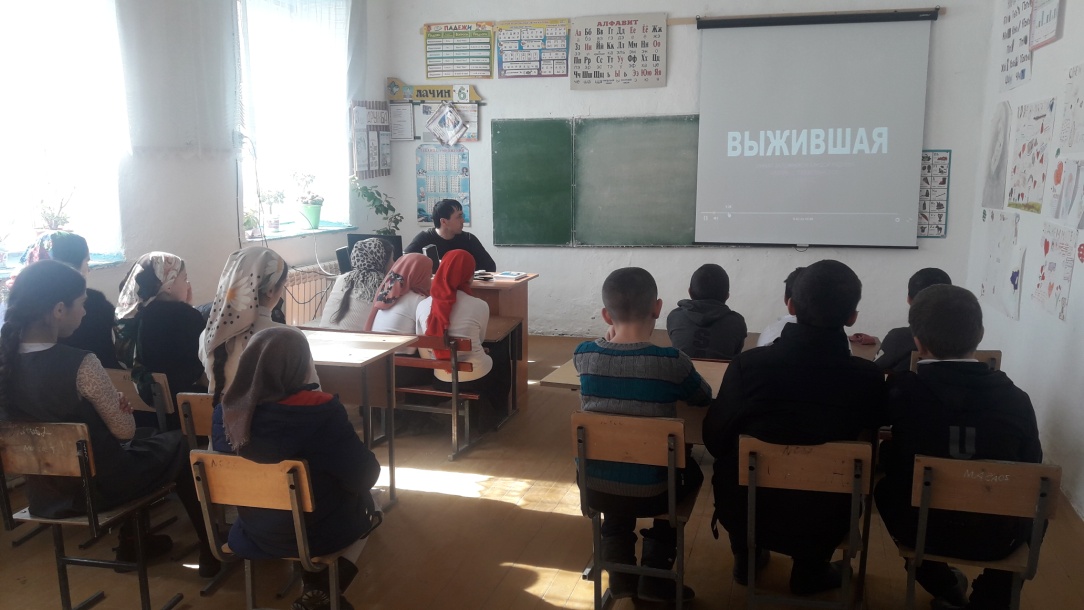 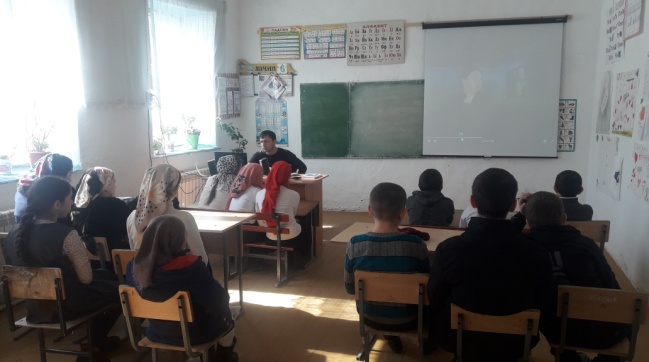 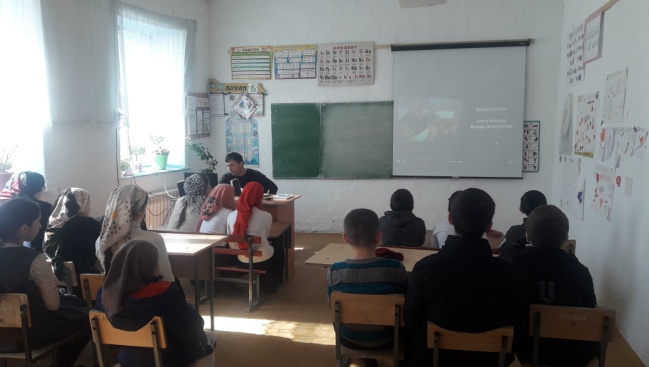 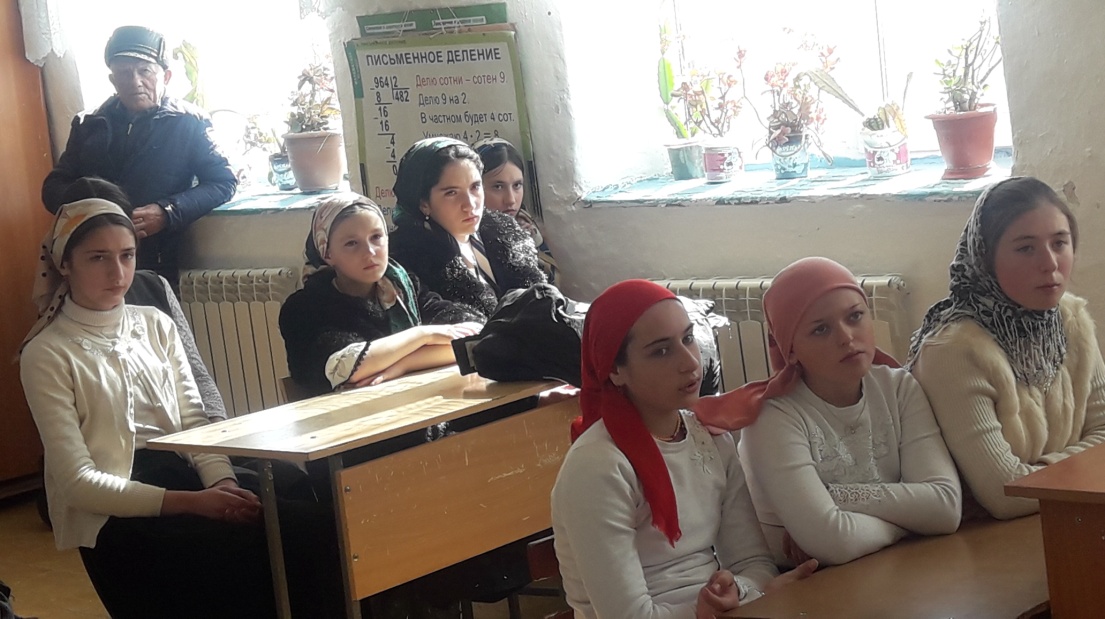 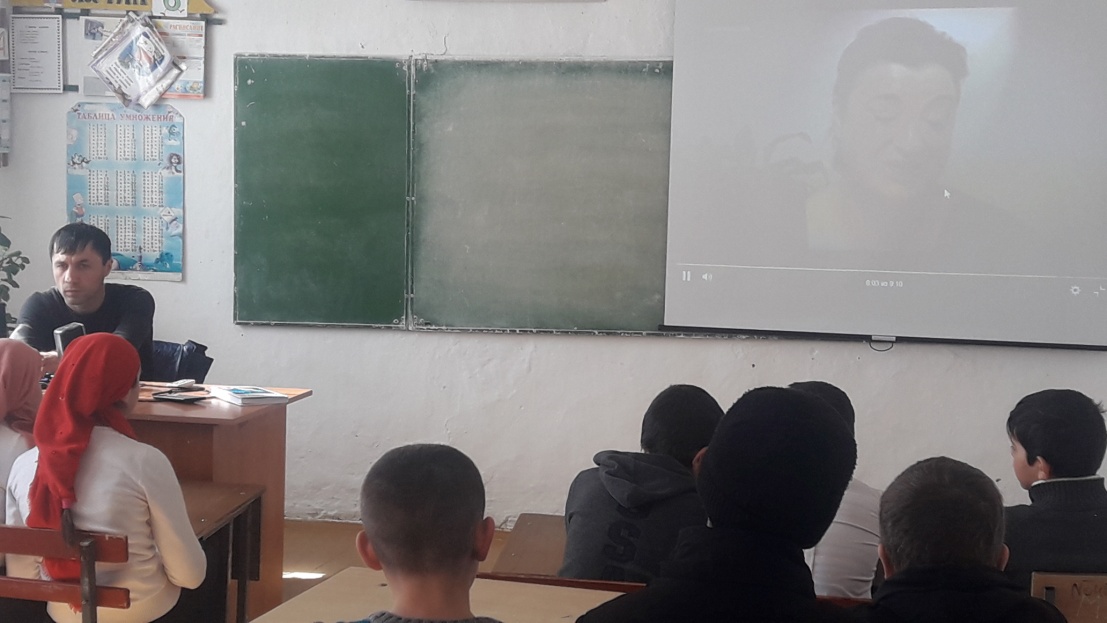       Целью проведения таких мероприятий является проявление сочувствия.                 Сочувствие - отзывчивое, участливое отношение к переживаниям, несчастью других. Директор МКОУ «Чинимахинская ООШ»  __________ С.М.Магомедова.